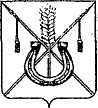 АДМИНИСТРАЦИЯ КОРЕНОВСКОГО ГОРОДСКОГО ПОСЕЛЕНИЯ КОРЕНОВСКОГО РАЙОНАПОСТАНОВЛЕНИЕот 29.12.2022 	   		                                     			  № 1750г. Кореновск О проведении аукциона на право заключения договоров арендыземельных участков, государственная собственность на которые не разграничена, расположенных на территорииКореновского городского поселения Кореновского районаВ соответствии со статьями 39.11, 39.12 Земельного кодекса Российской  Федерации, Федеральным законом от 25 октября 2001 года № 137-ФЗ                                      «О введении в действие Земельного кодекса Российской Федерации», Федеральным законом от 23 июня 2014 года № 171-ФЗ «О внесении                            изменений в Земельный Кодекс Российской Федерации и отдельные законодательные акты Российской Федерации», Законом Краснодарского                            края от 5 ноября 2002 года № 532-КЗ «Об основах регулирования                                 земельных отношений в Краснодарском крае», решением Совета                            Кореновского городского поселения Кореновского района от 26 октября                              2016 года № 235 «Об утверждении Положения о распоряжении                                 земельными участками на территории Кореновского городского поселения Кореновского района», Уставом Кореновского городского поселения Кореновского района, администрация Кореновского городского поселения Кореновского района п о с т а н о в л я е т:1. Провести аукцион на право заключения договоров аренды                           земельных участков, государственная собственность на которые не                     разграничена, расположенных на территории Кореновского городского                  поселения Кореновского района, 3 февраля 2023 года, в 14 часов 30 минут,                         по адресу: город Кореновск, улица Фрунзе, 91 б, 2 этаж, кабинет 1.2. Утвердить предмет аукциона:Лот № 1. Земельный участок, расположенный по адресу: Российская Федерация, Краснодарский край, муниципальное образование Кореновский район, город Кореновск, улица Карла Маркса, земельный участок 346, площадью                           2892 квадратных метра, кадастровый номер 23:12:0603000:1347. Категория земельного участка - земли населенных пунктов, разрешенное использование –выставочно-ярмарочная деятельность.Обременения правами третьих лиц: обеспечить доступ к инженерным коммуникациям обслуживающего персонала, обеспечить сохранность инженерных коммуникаций и соблюдение условий для их эксплуатации, в соответствии с нормативными документами. Ограничения прав на земельный участок: статья 56 Земельного кодекса Российской Федерации. Технические условия подключения к сетям инженерно-технического обеспечения и плата за подключение определены. Начальная цена предмета аукциона на право заключения договора                         аренды земельного участка установлена в размере ежегодной арендной                               платы, определённой по результатам рыночной оценки – 499 417 рублей,                             размер задатка составляет 80% от начальной цены предмета аукциона                                       на право заключения договора аренды земельного участка в размере                        ежегодной арендной платы, определённой по результатам рыночной                                     оценки – 399 533 рублей 60 копеек, шаг аукциона составляет 2 % от начальной цены предмета аукциона на право заключения договора аренды земельного участка в размере ежегодной арендной платы, определённой  по                                   результатам рыночной оценки – 9 988 рублей 34 копеек. Срок аренды – 66 месяцев.Лот № 2. Земельный участок, расположенный по адресу: Российская Федерация, Краснодарский край, муниципальное образование Кореновский, Кореновское городское поселение, город Кореновск, улица Фрунзе, б/н,          площадью 707 квадратных метров, кадастровый номер 23:12:0601029:1586. Категория земельного участка - земли населенных пунктов, разрешенное использование – деловое управление. Обременения правами третьих лиц: обеспечить доступ к инженерным коммуникациям обслуживающего персонала, обеспечить сохранность инженерных коммуникаций и соблюдение условий для их эксплуатации, в соответствии с нормативными документами. Ограничения прав на земельный участок: доступ к земельному участку с кадастровым номером 23:12:0601029:353 будет осуществляться через земельный участок с кадастровым номером 23:12:0601029:1586, площадью 707 квадратных метров.Технические условия подключения к сетям инженерно-технического обеспечения и плата за подключение определены. Начальная цена предмета аукциона на право заключения договора аренды земельного участка установлена в размере ежегодной арендной платы, определённой по результатам рыночной оценки – 167 934 рубля, размер задатка составляет 80% от начальной цены предмета аукциона на право заключения договора аренды земельного участка в размере ежегодной арендной платы, определённой по результатам рыночной оценки – 134 347 рублей 20 копеек, шаг аукциона составляет 2 % от начальной цены предмета аукциона на право заключения договора аренды земельного участка в размере ежегодной арендной платы, определённой по  результатам рыночной оценки – 3 358 рублей 68 копеек. Срок аренды – 58 месяцев.Лот № 3. Земельный участок, расположенный по адресу: Российская Федерация, Краснодарский край, муниципальное образование Кореновский район, Кореновское городское поселение, город Кореновск, улица Циолковского, б/н, площадью 3 628 квадратных метров, кадастровый номер 23:12:0601011:2094. Категория земельного участка - земли населенных пунктов, разрешенное использование –магазины. Обременения правами третьих лиц: обеспечить доступ к инженерным коммуникациям обслуживающего персонала, обеспечить сохранность инженерных коммуникаций и соблюдение условий для их эксплуатации, в соответствии с нормативными документами. Ограничения прав на земельный участок: статья 56 Земельного кодекса Российской Федерации. Технические условия подключения к сетям инженерно-технического обеспечения и плата за подключение определены. Начальная цена предмета аукциона на право заключения договора                         аренды земельного участка установлена в размере ежегодной арендной                          платы, определённой по результатам рыночной оценки – 685 059 рублей,                         размер задатка составляет 80% от начальной цены предмета аукциона                                          на право заключения договора аренды земельного участка в размере                         ежегодной арендной платы, определённой по результатам рыночной                                    оценки – 548 047 рублей 20 копеек, шаг аукциона составляет 2 % от                           начальной цены предмета аукциона на право заключения договора                                   аренды земельного участка в размере ежегодной арендной платы,                         определённой по  результатам рыночной оценки – 13 701 рубль 18 копеек.                  Срок аренды – 66 месяцев.3. Установить срок подачи заявлений на участие в аукционе на право заключения договоров аренды земельных участков, государственная собственность которых не разграничена, расположенных на территории Кореновского городского поселения Кореновского района, указанного                                  в пункте 2 настоящего постановления с 30 декабря 2022 года по 30 января                         2023 года, по рабочим дням: понедельник – среда с 09.00 до 18.12, перерыв                                 с 13.00 до 14.00, четверг с 08.00 до 17.12, перерыв с 12.00 до 13.00, пятница                            с 09.00 до 17.12, перерыв с 13.00 до 14.00.4. Утвердить порядок внесения и возврата задатка (прилагается).5. Отделу имущественных и земельных отношений администрации Кореновского городского поселения Кореновского района (Хахуцкая) в срок                      до 31 декабря 2022 года разместить извещение о проведении аукциона,                     проекты договоров аренды земельных участков на официальном                                          сайте Российской Федерации www.torgi.gov.ru, извещение о проведении                    аукциона на официальном сайте администрации Кореновского городского поселения Кореновского района www.korenovsk-gorod.ru и в Вестнике                       органов местного самоуправления Кореновского городского поселения Кореновского района.6. Общему отделу администрации Кореновского городского                              поселения Кореновского района (Труханова) официально опубликовать                     настоящее постановление и обеспечить его размещение на официальном                         сайте администрации Кореновского городского поселения Кореновского                         района в информационно- телекоммуникационной сети «Интернет».7. Контроль за выполнением настоящего постановления возложить                      на заместителя главы Кореновского городского поселения Кореновского                     района, начальника отдела по гражданской обороне и чрезвычайным                                  ситуациям С.Г. Чепурного.8. Постановление вступает в силу со дня его подписания.Глава	Кореновского городского поселенияКореновского района                                                                                 М.О. ШутылевПОРЯДОКвнесения и возврата задатков1. Настоящий порядок определяет действия администрации                       Кореновского городского поселения Кореновского района при                                   организации и проведении аукциона на право заключения договоров                              аренды земельных участков, находящихся в государственной                           собственности, расположенных на территории Кореновского городского поселения Кореновского района, при внесении и возврате задатков                         заявителями и участниками такого аукциона.2. Заявителю, не допущенному к участию в аукционе, внесенный им задаток возвращается в течение трех рабочих дней со дня оформления                       протокола приема заявок на участие в аукционе.3. В случае поступления от заявителя уведомления об отзыве                             принятой организатором аукциона заявки на участие в аукционе до дня                     окончания срока приема заявок, внесенный задаток возвращается                                  заявителю в течение трех рабочих дней со дня поступления                                     уведомления.4. Задатки лицам, участвовавшим в аукционе, но не победившим в нем, возвращаются в течение трех рабочих дней со дня подписания протокола о результатах аукциона.5. Документом, подтверждающим поступление задатка на счет Продавца, является выписка с этого счета.6. Задаток подлежит внесению на счёт Продавца до даты                               рассмотрения заявок на участие в аукционе по продаже права на                                 заключение договоров аренды земельных участков, находящихся в государственной собственности, расположенных на территории                            Кореновского городского поселения Кореновского района, по следующим банковским реквизитам: Управление Федерального казначейства по Краснодарскому краю (Администрация Кореновского городского поселения Кореновского района), лицевой счёт 05183007210 ИНН 2335063790, КПП 233501001, расчетный счет № 03232643036211011800, корреспондентский                         счет 40102810945370000010 Южное ГУ Банка России// УФК по Краснодарскому краю г. Краснодар, БИК 010349101, Код дохода 99200000000000000510;                                 Т.С. 30.00.00, ОКТМО 03621101. Назначение платежа: задаток на участие в торгах, фамилия, имя, отчество, № лота, кадастровый номер земельного участка.Начальник отдела имущественных и земельных отношений администрации Кореновского городского поселения                                                          О.Г. ХахуцкаяПРИЛОЖЕНИЕУТВЕРЖДЕНпостановлением администрацииКореновского городского поселенияКореновского районаот 29.12.2022 № 1750